拾到巨款不动心的清洁女工	张忠花，含山县环峰镇人。2016年1月30日，下午四点钟左右，在含山县水景花园小区做保洁的张忠花，打扫完卫生下班回家。无意中发现一个鼓鼓囊囊的皮夹子，里面露出来厚厚的人民币和银行卡。不识多少字的她立即骑上电动车风风火火的赶回家，告诉了丈夫李加宝。经过大概清点，皮夹子里约有一万二千多元现金，还有信用卡、银行卡、身份证。夫妻俩按照身份证上的地址，经过半个多小时的时间，终于找到了失主。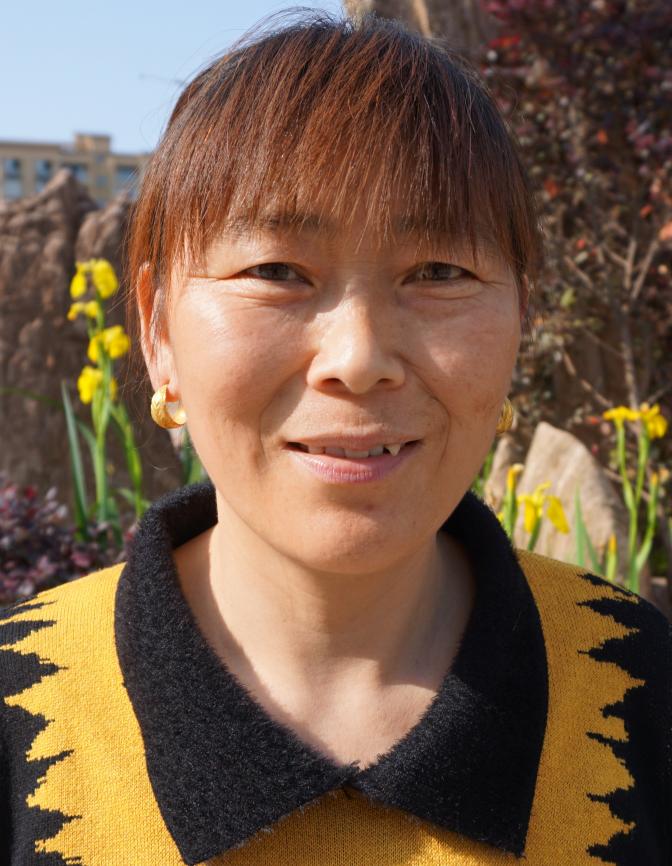 